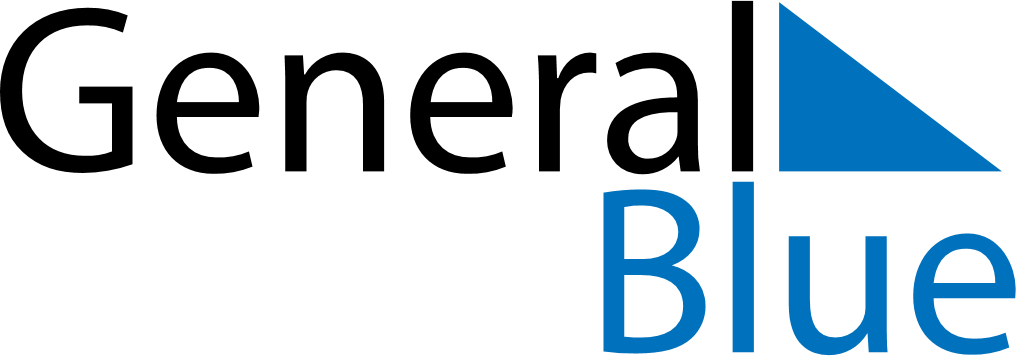 February 2029February 2029February 2029February 2029PortugalPortugalPortugalMondayTuesdayWednesdayThursdayFridaySaturdaySaturdaySunday12334567891010111213141516171718Shrove Tuesday1920212223242425262728